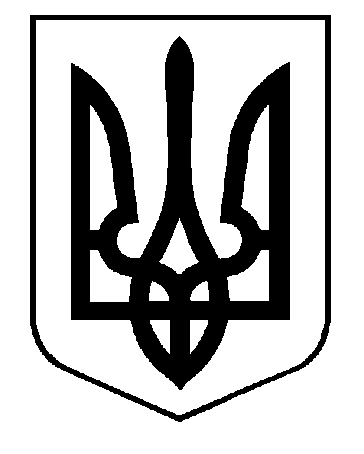 УКРАЇНАВИКОНАВЧИЙ КОМІТЕТСАФ’ЯНІВСЬКОЇ СІЛЬСЬКОЇ РАДИ ІЗМАЇЛЬСЬКОГО РАЙОНУ ОДЕСЬКОЇ ОБЛАСТІ   РІШЕННЯ29 липня 2022 року									№ 156Про закріплення за Гуцу Максимом Руслановичем,22.12.2018 р. н., права користування житлом за адресою:Одеська область, Ізмаїльський район, с. Броска, вул. Мічуріна, 8	Керуючись ст. 34 Закону України «Про місцеве самоврядування в Україні», ст. 71 Житлового кодексу Української РСР, ст. 247 Сімейного кодексу України, ст. 32 Закону України «Про забезпечення організаційно-правових умов соціального захисту дітей-сиріт та дітей, позбавлених батьківського піклування», ст. 18 Закону України «Про охорону дитинства», п. 60 постанови Кабінету Міністрів України № 866 від 24.09.2008 р. «Питання діяльності органів опіки та піклування, пов’язаної із захистом прав дитини», з метою захисту житлових прав дитини, позбавленої батьківського піклування, Гуцу Максима Руслановича, 22.12.2018 р. н., виконавчий комітет Саф’янівської сільської ради Ізмаїльського району Одеської областіВИРІШИВ:Закріпити за Гуцу Максимом Руслановичем, 22.12.2018 р. н., право користування житлом за адресою: Одеська область, Ізмаїльський район, с. Броска, вул. Мічуріна, 8, де була зареєстрована мати дитини.Відповідальність за збереження житла, право користування яким має малолітнійГуцу Максим Русланович, 22.12.2018 р. н., покласти на опікуна дитини Васильєву Ірину Миколаївну.Контроль за виконанням даного рішення покласти на заступника Саф’янівського сільського голови Ізмаїльського району Одеської області Чепоя І. Г.Саф’янівський сільський голова                                                                Наталія ТОДОРОВА